ПРОЄКТ 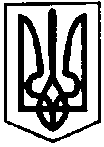 ПЕРВОЗВАНІВСЬКА СІЛЬСЬКА РАДАКРОПИВНИЦЬКОГО РАЙОНУ  КІРОВОГРАДСЬКОЇ ОБЛАСТІ___________ СЕСІЯ ВОСЬМОГО  СКЛИКАННЯРІШЕННЯвід  «__» __________ 20__ року                                                                              № с. ПервозванівкаПро затвердження Програми підтримки індивідуального житлового будівництва на селі «Власний дім» на 2021 – 2024 роки Відповідно до Указу Президента України від 27 березня 1998 року № 222 «Про заходи щодо підтримки індивідуального житлового будівництва на селі», постанови Кабінету Міністрів України від 22 квітня 1997 року № 376 «Про заходи щодо підтримки індивідуального житлового будівництва на селі» та постанови Кабінету Міністрів України від 3 серпня 1998 року № 1211 «Про затвердження Положення про порядок формування і використання коштів фондів підтримки індивідуального житлового будівництва на селі», а також відповідно до статті 26 Закону України «Про місцеве самоврядування в Україні», сільська рада ВИРІШИЛА:1.Затвердити програму підтримки індивідуального житлового будівництва на селі «Власний дім» на 2021-2024 роки (далі - Програма) (додається). 2. Передбачити під час формування показників сільського бюджету на 2021 -2024 роки видатки на реалізацію цієї Програми. 3.Контроль за виконанням даного рішення покласти на постійну комісію сільської ради з питань бюджету, фінансів, соціально-економічного розвитку, інвестиційної політики, законності, діяльності ради, депутатської етики, регуляторної політики, регламенту, регулювання земельних відносин, містобудування, комунальної власності, промисловості, будівництва, транспорту, енергетики, зв’язку, сфери послуг та житлово-комунального господарства.Сільський голова                                                                   Прасковія МУДРАКДодаток 1до рішення сесіїПервозванівської сільської ради                                                                                  від «» грудня 2020 р.  № Програмапідтримки індивідуального житлового будівництва на селі “Власний дім” на 2021 – 2024 роки.Загальні положенняПрограма розроблена відповідно до Закону України “Про місцеве самоврядування в Україні”.Мета програмиСприяння жителям сільської ради шляхом надання пільгових безпроцентних довгострокових кредитів у будівництві власного житла.Програма реалізується за рахунок створення системи стимулювання індивідуального житлового будівництва на території сільської ради завдяки наданню довгострокових пільгових позик за рахунок коштів сільського бюджету та Обласного Фонду підтримки індивідуального житлового будівництва на селі.Фінансове забезпечення програмиУ зв’язку з відсутністю бюджетних коштів, в умовах, коли підприємства і організації не ведуть будівництва житла за рахунок власних коштів, основним джерелом капіталовкладень у житлове  будівництво є кошти населення та кредитування,З метою виконання завдань Програми  в сільському бюджеті щорічно передбачаються кошти для надання довгострокових кредитів індивідуальним забудовникам житла на селі та спрямовуються поверненні  суми за користуванням даними кредитами.Пріоритетні напрямки програми для надання пільговихдовгострокових позик: - будівництво житлових будинків та господарських будівель;- будівництво прибудов до житлових будинків та господарських будівель; - придбання житлових будинків;Умови надання кредиту індивідуальним забудовникам Кредит індивідуальним забудовникам надається Обласним Фондом підтримки індивідуального житлового будівництва на селі за клопотанням сільської ради за рахунок коштів обласного Фонду та сільської ради, що перераховується нею на рахунок фонду для співфінансування даної програми. Позичальник компенсує витрати фонду на оформлення та обслуговування кредиту згідно з тарифом і порядком, затвердженим Фондом. Позичальникам кредитів за рахунок кредитних ресурсів Фонду можуть бути громадяни України, які працюють на підприємствах, в установах, організаціях незалежно від форми власності, в інших господарських формуваннях, що функціонують на території села, а також приватні підприємці та пенсіонери, що будують, рекоструюють або мають бажання придбати індивідуальне житло в сільській місцевості . У першочерговому порядку кредит надається індивідуальним забудовникам для завершення раніше розпочатого будівництва індивідуального житла. Для отримання кредиту позичальником надаються до Фонду встановлений ним перелік документів.Організація та контроль за виконанням програми Координація заходів передбачених Програмою покладається на комісію:Заходи по виконанню Програми підтримки індивідуального житлового будівництва на селі “Власний дім” на 2021-2024 рокиЩороку передбачати у бюджеті сільської ради кошти для надання пільгових безпроцентних довгострокових кредитів жителям Первозванівської сільської ради для будівництва власного житла.Фінансування: 20-30 тис. грн.Виконавці: Первозванівська сільська рада.Термін: 2021-2024 роки.Секретар сільської ради                                                                В. ЛЕЩЕНКО